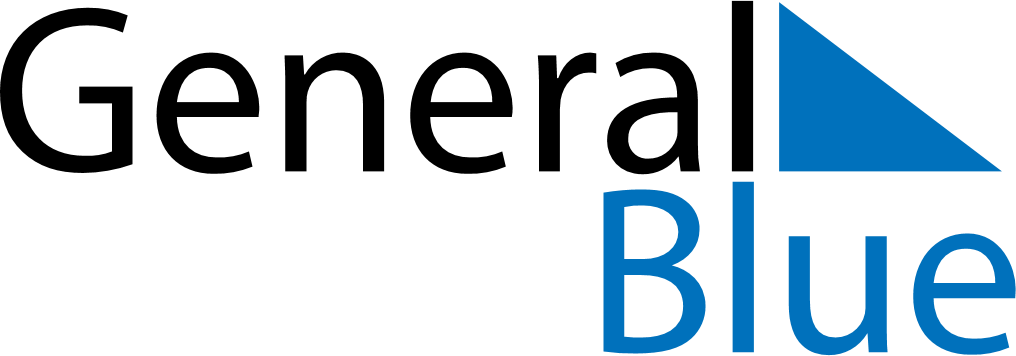 June 2024June 2024June 2024June 2024June 2024June 2024June 2024Coasa, Puno, PeruCoasa, Puno, PeruCoasa, Puno, PeruCoasa, Puno, PeruCoasa, Puno, PeruCoasa, Puno, PeruCoasa, Puno, PeruSundayMondayMondayTuesdayWednesdayThursdayFridaySaturday1Sunrise: 5:57 AMSunset: 5:18 PMDaylight: 11 hours and 21 minutes.23345678Sunrise: 5:57 AMSunset: 5:18 PMDaylight: 11 hours and 20 minutes.Sunrise: 5:58 AMSunset: 5:18 PMDaylight: 11 hours and 20 minutes.Sunrise: 5:58 AMSunset: 5:18 PMDaylight: 11 hours and 20 minutes.Sunrise: 5:58 AMSunset: 5:18 PMDaylight: 11 hours and 20 minutes.Sunrise: 5:58 AMSunset: 5:18 PMDaylight: 11 hours and 19 minutes.Sunrise: 5:58 AMSunset: 5:18 PMDaylight: 11 hours and 19 minutes.Sunrise: 5:59 AMSunset: 5:18 PMDaylight: 11 hours and 19 minutes.Sunrise: 5:59 AMSunset: 5:18 PMDaylight: 11 hours and 19 minutes.910101112131415Sunrise: 5:59 AMSunset: 5:18 PMDaylight: 11 hours and 19 minutes.Sunrise: 6:00 AMSunset: 5:18 PMDaylight: 11 hours and 18 minutes.Sunrise: 6:00 AMSunset: 5:18 PMDaylight: 11 hours and 18 minutes.Sunrise: 6:00 AMSunset: 5:19 PMDaylight: 11 hours and 18 minutes.Sunrise: 6:00 AMSunset: 5:19 PMDaylight: 11 hours and 18 minutes.Sunrise: 6:00 AMSunset: 5:19 PMDaylight: 11 hours and 18 minutes.Sunrise: 6:01 AMSunset: 5:19 PMDaylight: 11 hours and 18 minutes.Sunrise: 6:01 AMSunset: 5:19 PMDaylight: 11 hours and 18 minutes.1617171819202122Sunrise: 6:01 AMSunset: 5:19 PMDaylight: 11 hours and 18 minutes.Sunrise: 6:01 AMSunset: 5:20 PMDaylight: 11 hours and 18 minutes.Sunrise: 6:01 AMSunset: 5:20 PMDaylight: 11 hours and 18 minutes.Sunrise: 6:02 AMSunset: 5:20 PMDaylight: 11 hours and 17 minutes.Sunrise: 6:02 AMSunset: 5:20 PMDaylight: 11 hours and 17 minutes.Sunrise: 6:02 AMSunset: 5:20 PMDaylight: 11 hours and 17 minutes.Sunrise: 6:02 AMSunset: 5:20 PMDaylight: 11 hours and 17 minutes.Sunrise: 6:03 AMSunset: 5:21 PMDaylight: 11 hours and 17 minutes.2324242526272829Sunrise: 6:03 AMSunset: 5:21 PMDaylight: 11 hours and 17 minutes.Sunrise: 6:03 AMSunset: 5:21 PMDaylight: 11 hours and 18 minutes.Sunrise: 6:03 AMSunset: 5:21 PMDaylight: 11 hours and 18 minutes.Sunrise: 6:03 AMSunset: 5:21 PMDaylight: 11 hours and 18 minutes.Sunrise: 6:03 AMSunset: 5:22 PMDaylight: 11 hours and 18 minutes.Sunrise: 6:04 AMSunset: 5:22 PMDaylight: 11 hours and 18 minutes.Sunrise: 6:04 AMSunset: 5:22 PMDaylight: 11 hours and 18 minutes.Sunrise: 6:04 AMSunset: 5:22 PMDaylight: 11 hours and 18 minutes.30Sunrise: 6:04 AMSunset: 5:23 PMDaylight: 11 hours and 18 minutes.